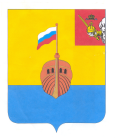 РЕВИЗИОННАЯ КОМИССИЯ ВЫТЕГОРСКОГО МУНИЦИПАЛЬНОГО РАЙОНА162900, Вологодская область, г. Вытегра, пр. Ленина, д.68тел. (81746)  2-22-03,  факс (81746) ______,       e-mail: revkom@vytegra-adm.ruЗАКЛЮЧЕНИЕна отчет об исполнении бюджета сельского поселения Анненское на 01 октября 2017 года27.11.2017 г.                                                                                                                   г. Вытегра  Заключение Ревизионной комиссии Вытегорского муниципального района к отчету об исполнении бюджета сельского поселения Анненское (далее – бюджет поселения) на 01 октября 2017 года подготовлено в соответствии с требованиями Бюджетного кодекса Российской Федерации, Положения о Ревизионной комиссии Вытегорского муниципального района.Анализ поступлений и фактического расходования бюджетных средств, произведён по данным отчёта об исполнении бюджета поселения за 9 месяцев 2017 года, утвержденного постановлением Администрации сельского поселения Анненское № 74 от 26.10.2017 г. Бюджет поселения на 2017 год утверждён решением Совета сельского поселения Анненское от 16.12.2016 года № 212 «О бюджете сельского поселения Анненское на 2017 год и плановый период 2018 и 2019 годов» по доходам в сумме 5860,6 тыс. рублей, по расходам в сумме 5860,6 тыс. рублей. Бюджет принят без дефицита.Исполнение основных характеристикЗа 9 месяцев 2017 года плановые показатели бюджета поселения по доходам и расходам уточнялись 4 раза. В результате уточнения объем доходов бюджета составил 6502,5 тыс. рублей (+ 641,9 тыс. рублей), объем расходов бюджета поселения составил 6529,8 тыс. рублей (+ 669,2 тыс. рублей), дефицит бюджета 27,3 тыс. рублей. За отчетный период 2017 года в доход бюджета поселения поступило 4501,6 тыс. рублей, что составило 69,2 % от годового прогнозного плана и 115,8 % к исполнению алогичного периода 2016 года. Расходы исполнены в объеме 4185,8 тыс. рублей, или на 64,1 % от годовых значений и на 118,8 % к исполнению аналогичного периода 2016 года.Поступления по налоговым доходам составили 787,9 тыс. рублей. Неналоговые доходы в бюджет поселения поступили в объеме 12,2 тыс. рублей.   Безвозмездные поступления составили 3701,5 тыс. рублей, или 80,0 % от годовых плановых назначений.По итогам исполнения бюджета за 9 месяцев 2017 года сформировался профицит бюджета поселения в сумме 315,8 тыс. рублей. Доходы бюджета поселенияАнализ исполнения доходной части бюджета поселения по состоянию на 1 октября 2017 года в сравнении с аналогичным периодом 2016 года представлен в таблице:Исполнение доходной части бюджета поселения За 9 месяцев 2017 года тыс. рублейДоля налоговых и неналоговых доходов в общем объёме поступлений составила 17,8 %, или 800,1 тыс. рублей (42,6 % от годового прогнозного плана). В структуре налоговых и неналоговых платежей основным доходным источником за 9 месяцев 2017 года является земельный налог. Поступление данного налога составило 504,0 тыс. рублей, или 41,6 % от плана на 2017 год. Налог на доходы физических лиц поступил в объеме 197,9 тыс. рублей (77,9 % от плана на 2017 год).Поступление по налогу на имущество составило 79,8 тыс. рублей, или 21,6 % от плана на 2017 год.Доходы от поступления государственной пошлины составили в бюджете поселения 6,1 тыс. рублей (32,1 % от плана на 2017 год).Неналоговые доходы представлены прочими доходами от компенсации затрат бюджетов сельских поселений в объеме 11,9 тыс. рублей и прочими неналоговыми доходами в сумме 0,3 тыс. рублей.            Безвозмездные поступления за 9 месяцев 2017 года составили 3701,5 тыс. рублей, из них:- дотации бюджетам поселений на выравнивание уровня бюджетной обеспеченности -2236,1 тыс. рублей (75,0 % от плана);- дотации бюджетам на поддержку мер по обеспечению сбалансированности бюджетов – 601,1тыс. рублей (82,8 % от плана);   - субсидии – 87,7 тыс. рублей (100,0 % от годового плана);- субвенции - 150,3 тыс. рублей (75,0 % от годового плана);- межбюджетные трансферты, передаваемые бюджетам сельских поселений из бюджетов муниципальных районов на осуществление части полномочий по решению вопросов местного значения в соответствии с заключенными соглашениями – 330,0 тыс. рублей, или 100,0 % от годового планового показателя;- прочие безвозмездные поступления в бюджеты сельских поселений – 300,0 тыс. рублей.         Возврат остатка субвенции составил 3,7 тыс. рублей.           Доля безвозмездных поступлений в общем объеме доходов – 82,2 %.3.  Расходы бюджета поселенияРасходы бюджета за 9 месяцев 2017 года составили 4185,8 тыс. рублей, или 64,1 % к годовым плановым назначениям и 118,8 % к исполнению аналогичного периода 2016 года, в том числе:- по разделу 01 «Общегосударственные вопросы» - исполнение годового плана составило 66,7 %, или 1816,0 тыс. рублей. К аналогичному периоду прошлого года исполнение составило 114,1 %, или на 224,1 тыс. рублей больше. Доля расходов раздела в общих расходах бюджета составляет – 43,4 %.         За 9 месяцев 2017 года финансирование расходов из резервного фонда не производилось.   - по разделу 02 «Национальная оборона» исполнение годового планового показателя составило 66,2 %, или 132,4 тыс. рублей. По сравнению с аналогичным периодом 2016 года исполнение составило 94,6 %.  - по разделу 03 «Национальная безопасность и правоохранительная деятельность» расходы составили 80,0 тыс. рублей, или 97,7 % от годового плана. По сравнению с аналогичным периодом 2016 года исполнение составило 153,0 %. Расходы исполнены по подразделу 03 10 «Обеспечение пожарной безопасности».-  по разделу 04 «Национальная экономика» финансирование расходов не производилось.- по разделу 05 «Жилищно-коммунальное хозяйство» расходы исполнены в объеме 776,3 тыс. рублей, или на 89,8 %. По сравнению с аналогичным периодом 2016 года исполнение больше на 108,6 %, или на 404,2 тыс. рублей. Расходы исполнены по подразделам 0501 «Жилищное хозяйство» - 60,0 тыс. рублей, 0503 «Благоустройство» - 716,3 тыс. рублей. - по разделу 08 «Культура, кинематография» исполнение расходов за 9 месяцев 2017 года составило 68,6 % от годового плана, или 954,0 тыс. рублей. По сравнению с аналогичным периодом 2016 года исполнение составило 97,1 %, или на 28,9 тыс. рублей меньше.- по разделу 10 «Социальная политика» исполнение расходов составило 70,4 %, или 108,3 тыс. рублей. К аналогичному периоду прошлого года исполнение составило 66,2 % по разделу 11 «Физическая культура и спорт» расходы произведены в объеме 318,8 тыс. рублей, или 28,5 % от годового плана. К аналогичному периоду прошлого года исполнение составило 162,5 %.Анализ исполнения расходной части бюджета поселения по состоянию на 1 октября 2017 года в сравнении с аналогичным периодом 2016 года представлен в таблице:Анализ исполнения расходной части бюджета поселения по состоянию на 1 октября 2017 года.                                                                                                                      (тыс. рублей)        В целом за 9 месяцев 2017 года по сравнению с аналогичным периодом 2016 года произведено расходов на 662,8 тыс. рублей больше.        Увеличились расходы по разделам:- «Общегосударственные вопросы»» на 14,1 %, или на 224,1 тыс. рублей;- «Национальная безопасность и правоохранительная деятельность» на 53,0 %, или на 27,7 тыс. рублей;- «Жилищно-коммунальное хозяйство» на 108,6 %, или на 404,2 тыс. рублей;- «Физическая культура и спорт» на 62,5 %, или на 122,6 тыс. рублей.       По сравнению с аналогичным периодом 2016 года уменьшились расходы по разделам:  - «Национальная оборона» на 5,4 %, или на 7,5 тыс. рублей;- «Культура и кинематография» на 2,9 %, или на 28,9 тыс. рублей;- «Социальная политика» на 33,8 %, или на 55,3 тыс. рублей.4.  Дефицит бюджета поселения.По итогам 9 месяцев 2017 года сложился профицит бюджета в объёме 315,8 тыс. рублей, при годовом плановом показателе дефицита 27,3 тыс. рублей.          Выводы и предложения.        Бюджет за 9 месяцев 2017 года выполнен по доходам на сумму 4501,6 тыс. рублей, что составило 69,2 % от годового плана, расходы исполнены на сумму 4185,8 тыс. рублей, или 64,1 % от плана, установленного на текущий год.          Превышение доходов бюджета над расходами (профицит) составило 315,8 тыс. рублей.          Общий размер поступлений за 9 месяцев текущего года по сравнению с аналогичным периодом прошлого года увеличился на 15,8 %, или на 613,2 тыс. рублей. Расходов за 9 месяцев 2017 года по сравнению с аналогичным периодом 2016 года произведено больше на 662,8 тыс. рублей.            Анализ отчета об исполнении бюджета по расходам за 9 месяцев 2017 года показал, что наибольший удельный вес в структуре расходов занимают расходы по разделу «Общегосударственные вопросы» – 43,4 %, «Физическая культура и спорт» - 22,8 %, «Жилищно – коммунальное хозяйство» -18,5 %.             Ревизионная комиссия Вытегорского муниципального района предлагает представленный отчет об исполнении бюджета сельского поселения Анненское за 9 месяцев 2017 года к рассмотрению с учетом подготовленного анализа. Аудитор  Ревизионной комиссии                                                                                          О.Е. Нестерова                                                   Наименование показателяИсполнено на01.10.20162017 год2017 год2017 год2017 годНаименование показателяИсполнено на01.10.2016Уточненный годовой планИсполнено на 01.10.2017% исполнения% исполненияНаименование показателяИсполнено на01.10.2016Уточненный годовой планИсполнено на 01.10.2017к годовому плану, %к исполнению прошлого года, %Доходы бюджета - итого3888,46502,54501,669,2115,8Налоговые доходы445,31857,0787,942,4176,9Неналоговые доходы22,519,912,261,354,2Налоговые и неналоговые доходы467,81876,9800,142,6171,0Безвозмездные поступления от других бюджетов бюджетной системы РФ, в т.ч.3420,64625,63701,580,0108,2Субсидии174,087,787,7100,050,4Субвенции171,1200,3150,375,087,8Дотации2421,83707,62837,276,5117,2Иные межбюджетные трансферты548,3330,0330,0100,060,2Прочие безвозмездные поступления105,4300,0300,0100,0284,6Возврат остатков субсидий, субвенций, иных межбюджетных трансфертов-3,7Наименование показателяИсполненона 01.10.20162017 год2017 год2017 год2017 годНаименование показателяИсполненона 01.10.2016Уточненный годовойпланИсполнено на01.10.2017Процент исполненияПроцент исполненияНаименование показателяИсполненона 01.10.2016Уточненный годовойпланИсполнено на01.10.2017к годовому планукисполнению прошлого годаРасходы бюджета - ВСЕГО3523,06529,84185,864,1118,801 Общегосударственные вопросы1591,92722,61816,066,7114,10102 Функционирование высшего должностного лица субъекта Российской Федерации и муниципального образования390,5548,0290,753,074,40104 Функционирование Правительства РФ, высших исполнительных органов власти субъектов РФ, местных администраций1093,21648,81070,965,098,00106 Обеспечение деятельности финансовых, налоговых и таможенных органов и органов финансового (финансово-бюджетного) надзора105,8190,0120,063,2113,40107 Обеспечение проведения выборов и референдумов330,0330,0100,00111       Резервные фонды0113 Другие общегосударственные вопросы2,45,84,475,9183,302 Национальная оборона139,9199,9132,466,294,60203 Мобилизационная и вневойсковая подготовка139,9199,9132,466,294,603 Национальная безопасность и правоохранительная деятельность52,381,980,097,7153,00310     Обеспечение пожарной безопасности52,381,980,097,7153,004 Национальная экономика24,10409 Дорожное хозяйство (дорожные фонды)24,105 Жилищно-коммунальное хозяйство372,1864,2776,389,8208,60501     Жилищное хозяйство0,060,060,0100,00502   Коммунальное хозяйство175,687,70,00,00,00503       Благоустройство196,5716,5716,3100,0364,507 Образование0707     Молодёжная политика и оздоровление детей08 Культура и кинематография982,91390,1954,068,697,10801          Культура982,91390,1954,068,697,110 Социальная политика163,6153,9108,370,466,21001   Пенсионное обеспечение163,6153,9108,370,466,21003 Социальное обеспечение населения0,00,011 Физическая культура и спорт196,21117,2318,828,5162,51101 Физическая культура196,21117,2318,828,5162,5Результат исполнения бюджета (+ профицит, -дефицит)365,4-27,3315,8